
Карточка 1: Определить емкость конденсатора, если его номинальное рабочее напряжение 220 В и W=220 Вт._____________________________________________________________________________
Карточка 2:  Определить общую емкость батареи конденсаторов                               .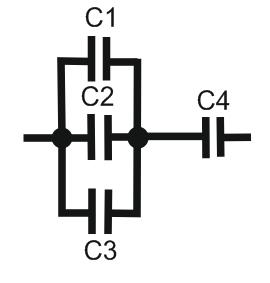 ____________________________________________________________________________
